      ANEXO 1
1.- DATOS GENERALES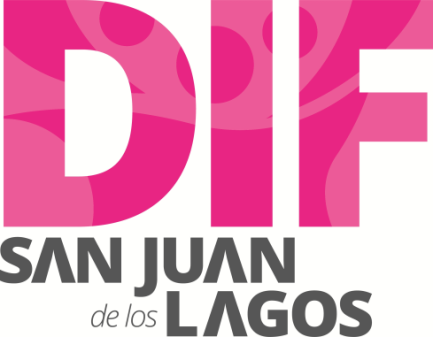 ANEXO 22.- OPERACIÓN DE LA PROPUESTARecursos empleados para la realización del Programa/Proyecto/Servicio/Campaña (PPSC)DIRECCIÓN GENERAL DE POLÍTICAS PÚBLICASCARATULA PARA LA ELABORACIÓN DE PROYECTOS.A)Nombre del programa/proyecto/servicio/campañaA)Nombre del programa/proyecto/servicio/campañaA)Nombre del programa/proyecto/servicio/campañaA)Nombre del programa/proyecto/servicio/campañaUAVI Unidad de Atención de Violencia Intrafamiliar)UAVI Unidad de Atención de Violencia Intrafamiliar)UAVI Unidad de Atención de Violencia Intrafamiliar)UAVI Unidad de Atención de Violencia Intrafamiliar)UAVI Unidad de Atención de Violencia Intrafamiliar)UAVI Unidad de Atención de Violencia Intrafamiliar)EjeEje55B) Dirección o Área ResponsableB) Dirección o Área ResponsableB) Dirección o Área ResponsableB) Dirección o Área ResponsableCEPAVICEPAVICEPAVICEPAVICEPAVICEPAVIEstrategiaEstrategia5.95.9C)  Problemática que atiende la propuestaC)  Problemática que atiende la propuestaC)  Problemática que atiende la propuestaC)  Problemática que atiende la propuestaESTA UNIDAD ESTÁ INTEGRADA POR UN EQUIPO INTERDISCIPLINARIO (PSICÓLOGA, TRABAJADORA SOCIAL Y ABOGADO), CUYO OBJETIVO ES BRINDAR ATENCIÓN A PERSONAS QUE SUFRAN O GENEREN  VIOLENCIA FAMILIAR. A ESTA POBLACIÓN SE LES OFRECE ORIENTACIÓN, SEGUIMIENTO DEL CASO, ASESORÍA LEGAL, TERAPIAS PSICOLÓGICAS. LA FINALIDAD ES LOGRAR EL EMPODERAMIENTO DE LAS POSIBLES VICTIMAS DE VIOLENCIA FAMILIAR, DURANTE  ESTE PROCESO TAMBIÉN SE  BRINDA APOYOA  A TODA LOS INTEGRANTES DE LA FAMILIA. PARA CREAR UNA CONCIENCIA DE LA VIOLENCIA Y LOS DIFERENTES TIPOS DE MODALIDADES  SE PROGRAMAN PLÁTICAS PREVENTIVAS EN COMUNIDADES, ESCUELAS O EMPRESAS.ESTA UNIDAD ESTÁ INTEGRADA POR UN EQUIPO INTERDISCIPLINARIO (PSICÓLOGA, TRABAJADORA SOCIAL Y ABOGADO), CUYO OBJETIVO ES BRINDAR ATENCIÓN A PERSONAS QUE SUFRAN O GENEREN  VIOLENCIA FAMILIAR. A ESTA POBLACIÓN SE LES OFRECE ORIENTACIÓN, SEGUIMIENTO DEL CASO, ASESORÍA LEGAL, TERAPIAS PSICOLÓGICAS. LA FINALIDAD ES LOGRAR EL EMPODERAMIENTO DE LAS POSIBLES VICTIMAS DE VIOLENCIA FAMILIAR, DURANTE  ESTE PROCESO TAMBIÉN SE  BRINDA APOYOA  A TODA LOS INTEGRANTES DE LA FAMILIA. PARA CREAR UNA CONCIENCIA DE LA VIOLENCIA Y LOS DIFERENTES TIPOS DE MODALIDADES  SE PROGRAMAN PLÁTICAS PREVENTIVAS EN COMUNIDADES, ESCUELAS O EMPRESAS.ESTA UNIDAD ESTÁ INTEGRADA POR UN EQUIPO INTERDISCIPLINARIO (PSICÓLOGA, TRABAJADORA SOCIAL Y ABOGADO), CUYO OBJETIVO ES BRINDAR ATENCIÓN A PERSONAS QUE SUFRAN O GENEREN  VIOLENCIA FAMILIAR. A ESTA POBLACIÓN SE LES OFRECE ORIENTACIÓN, SEGUIMIENTO DEL CASO, ASESORÍA LEGAL, TERAPIAS PSICOLÓGICAS. LA FINALIDAD ES LOGRAR EL EMPODERAMIENTO DE LAS POSIBLES VICTIMAS DE VIOLENCIA FAMILIAR, DURANTE  ESTE PROCESO TAMBIÉN SE  BRINDA APOYOA  A TODA LOS INTEGRANTES DE LA FAMILIA. PARA CREAR UNA CONCIENCIA DE LA VIOLENCIA Y LOS DIFERENTES TIPOS DE MODALIDADES  SE PROGRAMAN PLÁTICAS PREVENTIVAS EN COMUNIDADES, ESCUELAS O EMPRESAS.ESTA UNIDAD ESTÁ INTEGRADA POR UN EQUIPO INTERDISCIPLINARIO (PSICÓLOGA, TRABAJADORA SOCIAL Y ABOGADO), CUYO OBJETIVO ES BRINDAR ATENCIÓN A PERSONAS QUE SUFRAN O GENEREN  VIOLENCIA FAMILIAR. A ESTA POBLACIÓN SE LES OFRECE ORIENTACIÓN, SEGUIMIENTO DEL CASO, ASESORÍA LEGAL, TERAPIAS PSICOLÓGICAS. LA FINALIDAD ES LOGRAR EL EMPODERAMIENTO DE LAS POSIBLES VICTIMAS DE VIOLENCIA FAMILIAR, DURANTE  ESTE PROCESO TAMBIÉN SE  BRINDA APOYOA  A TODA LOS INTEGRANTES DE LA FAMILIA. PARA CREAR UNA CONCIENCIA DE LA VIOLENCIA Y LOS DIFERENTES TIPOS DE MODALIDADES  SE PROGRAMAN PLÁTICAS PREVENTIVAS EN COMUNIDADES, ESCUELAS O EMPRESAS.ESTA UNIDAD ESTÁ INTEGRADA POR UN EQUIPO INTERDISCIPLINARIO (PSICÓLOGA, TRABAJADORA SOCIAL Y ABOGADO), CUYO OBJETIVO ES BRINDAR ATENCIÓN A PERSONAS QUE SUFRAN O GENEREN  VIOLENCIA FAMILIAR. A ESTA POBLACIÓN SE LES OFRECE ORIENTACIÓN, SEGUIMIENTO DEL CASO, ASESORÍA LEGAL, TERAPIAS PSICOLÓGICAS. LA FINALIDAD ES LOGRAR EL EMPODERAMIENTO DE LAS POSIBLES VICTIMAS DE VIOLENCIA FAMILIAR, DURANTE  ESTE PROCESO TAMBIÉN SE  BRINDA APOYOA  A TODA LOS INTEGRANTES DE LA FAMILIA. PARA CREAR UNA CONCIENCIA DE LA VIOLENCIA Y LOS DIFERENTES TIPOS DE MODALIDADES  SE PROGRAMAN PLÁTICAS PREVENTIVAS EN COMUNIDADES, ESCUELAS O EMPRESAS.ESTA UNIDAD ESTÁ INTEGRADA POR UN EQUIPO INTERDISCIPLINARIO (PSICÓLOGA, TRABAJADORA SOCIAL Y ABOGADO), CUYO OBJETIVO ES BRINDAR ATENCIÓN A PERSONAS QUE SUFRAN O GENEREN  VIOLENCIA FAMILIAR. A ESTA POBLACIÓN SE LES OFRECE ORIENTACIÓN, SEGUIMIENTO DEL CASO, ASESORÍA LEGAL, TERAPIAS PSICOLÓGICAS. LA FINALIDAD ES LOGRAR EL EMPODERAMIENTO DE LAS POSIBLES VICTIMAS DE VIOLENCIA FAMILIAR, DURANTE  ESTE PROCESO TAMBIÉN SE  BRINDA APOYOA  A TODA LOS INTEGRANTES DE LA FAMILIA. PARA CREAR UNA CONCIENCIA DE LA VIOLENCIA Y LOS DIFERENTES TIPOS DE MODALIDADES  SE PROGRAMAN PLÁTICAS PREVENTIVAS EN COMUNIDADES, ESCUELAS O EMPRESAS.Línea de AcciónLínea de AcciónC)  Problemática que atiende la propuestaC)  Problemática que atiende la propuestaC)  Problemática que atiende la propuestaC)  Problemática que atiende la propuestaESTA UNIDAD ESTÁ INTEGRADA POR UN EQUIPO INTERDISCIPLINARIO (PSICÓLOGA, TRABAJADORA SOCIAL Y ABOGADO), CUYO OBJETIVO ES BRINDAR ATENCIÓN A PERSONAS QUE SUFRAN O GENEREN  VIOLENCIA FAMILIAR. A ESTA POBLACIÓN SE LES OFRECE ORIENTACIÓN, SEGUIMIENTO DEL CASO, ASESORÍA LEGAL, TERAPIAS PSICOLÓGICAS. LA FINALIDAD ES LOGRAR EL EMPODERAMIENTO DE LAS POSIBLES VICTIMAS DE VIOLENCIA FAMILIAR, DURANTE  ESTE PROCESO TAMBIÉN SE  BRINDA APOYOA  A TODA LOS INTEGRANTES DE LA FAMILIA. PARA CREAR UNA CONCIENCIA DE LA VIOLENCIA Y LOS DIFERENTES TIPOS DE MODALIDADES  SE PROGRAMAN PLÁTICAS PREVENTIVAS EN COMUNIDADES, ESCUELAS O EMPRESAS.ESTA UNIDAD ESTÁ INTEGRADA POR UN EQUIPO INTERDISCIPLINARIO (PSICÓLOGA, TRABAJADORA SOCIAL Y ABOGADO), CUYO OBJETIVO ES BRINDAR ATENCIÓN A PERSONAS QUE SUFRAN O GENEREN  VIOLENCIA FAMILIAR. A ESTA POBLACIÓN SE LES OFRECE ORIENTACIÓN, SEGUIMIENTO DEL CASO, ASESORÍA LEGAL, TERAPIAS PSICOLÓGICAS. LA FINALIDAD ES LOGRAR EL EMPODERAMIENTO DE LAS POSIBLES VICTIMAS DE VIOLENCIA FAMILIAR, DURANTE  ESTE PROCESO TAMBIÉN SE  BRINDA APOYOA  A TODA LOS INTEGRANTES DE LA FAMILIA. PARA CREAR UNA CONCIENCIA DE LA VIOLENCIA Y LOS DIFERENTES TIPOS DE MODALIDADES  SE PROGRAMAN PLÁTICAS PREVENTIVAS EN COMUNIDADES, ESCUELAS O EMPRESAS.ESTA UNIDAD ESTÁ INTEGRADA POR UN EQUIPO INTERDISCIPLINARIO (PSICÓLOGA, TRABAJADORA SOCIAL Y ABOGADO), CUYO OBJETIVO ES BRINDAR ATENCIÓN A PERSONAS QUE SUFRAN O GENEREN  VIOLENCIA FAMILIAR. A ESTA POBLACIÓN SE LES OFRECE ORIENTACIÓN, SEGUIMIENTO DEL CASO, ASESORÍA LEGAL, TERAPIAS PSICOLÓGICAS. LA FINALIDAD ES LOGRAR EL EMPODERAMIENTO DE LAS POSIBLES VICTIMAS DE VIOLENCIA FAMILIAR, DURANTE  ESTE PROCESO TAMBIÉN SE  BRINDA APOYOA  A TODA LOS INTEGRANTES DE LA FAMILIA. PARA CREAR UNA CONCIENCIA DE LA VIOLENCIA Y LOS DIFERENTES TIPOS DE MODALIDADES  SE PROGRAMAN PLÁTICAS PREVENTIVAS EN COMUNIDADES, ESCUELAS O EMPRESAS.ESTA UNIDAD ESTÁ INTEGRADA POR UN EQUIPO INTERDISCIPLINARIO (PSICÓLOGA, TRABAJADORA SOCIAL Y ABOGADO), CUYO OBJETIVO ES BRINDAR ATENCIÓN A PERSONAS QUE SUFRAN O GENEREN  VIOLENCIA FAMILIAR. A ESTA POBLACIÓN SE LES OFRECE ORIENTACIÓN, SEGUIMIENTO DEL CASO, ASESORÍA LEGAL, TERAPIAS PSICOLÓGICAS. LA FINALIDAD ES LOGRAR EL EMPODERAMIENTO DE LAS POSIBLES VICTIMAS DE VIOLENCIA FAMILIAR, DURANTE  ESTE PROCESO TAMBIÉN SE  BRINDA APOYOA  A TODA LOS INTEGRANTES DE LA FAMILIA. PARA CREAR UNA CONCIENCIA DE LA VIOLENCIA Y LOS DIFERENTES TIPOS DE MODALIDADES  SE PROGRAMAN PLÁTICAS PREVENTIVAS EN COMUNIDADES, ESCUELAS O EMPRESAS.ESTA UNIDAD ESTÁ INTEGRADA POR UN EQUIPO INTERDISCIPLINARIO (PSICÓLOGA, TRABAJADORA SOCIAL Y ABOGADO), CUYO OBJETIVO ES BRINDAR ATENCIÓN A PERSONAS QUE SUFRAN O GENEREN  VIOLENCIA FAMILIAR. A ESTA POBLACIÓN SE LES OFRECE ORIENTACIÓN, SEGUIMIENTO DEL CASO, ASESORÍA LEGAL, TERAPIAS PSICOLÓGICAS. LA FINALIDAD ES LOGRAR EL EMPODERAMIENTO DE LAS POSIBLES VICTIMAS DE VIOLENCIA FAMILIAR, DURANTE  ESTE PROCESO TAMBIÉN SE  BRINDA APOYOA  A TODA LOS INTEGRANTES DE LA FAMILIA. PARA CREAR UNA CONCIENCIA DE LA VIOLENCIA Y LOS DIFERENTES TIPOS DE MODALIDADES  SE PROGRAMAN PLÁTICAS PREVENTIVAS EN COMUNIDADES, ESCUELAS O EMPRESAS.ESTA UNIDAD ESTÁ INTEGRADA POR UN EQUIPO INTERDISCIPLINARIO (PSICÓLOGA, TRABAJADORA SOCIAL Y ABOGADO), CUYO OBJETIVO ES BRINDAR ATENCIÓN A PERSONAS QUE SUFRAN O GENEREN  VIOLENCIA FAMILIAR. A ESTA POBLACIÓN SE LES OFRECE ORIENTACIÓN, SEGUIMIENTO DEL CASO, ASESORÍA LEGAL, TERAPIAS PSICOLÓGICAS. LA FINALIDAD ES LOGRAR EL EMPODERAMIENTO DE LAS POSIBLES VICTIMAS DE VIOLENCIA FAMILIAR, DURANTE  ESTE PROCESO TAMBIÉN SE  BRINDA APOYOA  A TODA LOS INTEGRANTES DE LA FAMILIA. PARA CREAR UNA CONCIENCIA DE LA VIOLENCIA Y LOS DIFERENTES TIPOS DE MODALIDADES  SE PROGRAMAN PLÁTICAS PREVENTIVAS EN COMUNIDADES, ESCUELAS O EMPRESAS.No. de PP EspecialNo. de PP EspecialD) Ubicación Geográfica / Cobertura  de ColoniasD) Ubicación Geográfica / Cobertura  de ColoniasD) Ubicación Geográfica / Cobertura  de ColoniasD) Ubicación Geográfica / Cobertura  de ColoniasMUNICIPIO DE SAN JUAN DE LOS LAGOSMUNICIPIO DE SAN JUAN DE LOS LAGOSMUNICIPIO DE SAN JUAN DE LOS LAGOSMUNICIPIO DE SAN JUAN DE LOS LAGOSMUNICIPIO DE SAN JUAN DE LOS LAGOSMUNICIPIO DE SAN JUAN DE LOS LAGOSVinc al PNDVinc al PNDE) Nombre del Enlace o ResponsableE) Nombre del Enlace o ResponsableE) Nombre del Enlace o ResponsableE) Nombre del Enlace o ResponsableLIC. JOSE JOEL VALDIVIA  GOMEZLIC. JOSE JOEL VALDIVIA  GOMEZLIC. JOSE JOEL VALDIVIA  GOMEZLIC. JOSE JOEL VALDIVIA  GOMEZLIC. JOSE JOEL VALDIVIA  GOMEZLIC. JOSE JOEL VALDIVIA  GOMEZVinc al PEDVinc al PEDF) Objetivo específicoF) Objetivo específicoF) Objetivo específicoF) Objetivo específicoATENCIÓN A PERSONAS QUE HAN SIDO VÍCTIMAS DE VIOLENCIA INTRAFAMILIAR.ELABORAR ACCIONES QUE INFLUYAN EN LA ERRADICACION DE LA VIOLENCIA FAMILIARATENCIÓN A PERSONAS QUE HAN SIDO VÍCTIMAS DE VIOLENCIA INTRAFAMILIAR.ELABORAR ACCIONES QUE INFLUYAN EN LA ERRADICACION DE LA VIOLENCIA FAMILIARATENCIÓN A PERSONAS QUE HAN SIDO VÍCTIMAS DE VIOLENCIA INTRAFAMILIAR.ELABORAR ACCIONES QUE INFLUYAN EN LA ERRADICACION DE LA VIOLENCIA FAMILIARATENCIÓN A PERSONAS QUE HAN SIDO VÍCTIMAS DE VIOLENCIA INTRAFAMILIAR.ELABORAR ACCIONES QUE INFLUYAN EN LA ERRADICACION DE LA VIOLENCIA FAMILIARATENCIÓN A PERSONAS QUE HAN SIDO VÍCTIMAS DE VIOLENCIA INTRAFAMILIAR.ELABORAR ACCIONES QUE INFLUYAN EN LA ERRADICACION DE LA VIOLENCIA FAMILIARATENCIÓN A PERSONAS QUE HAN SIDO VÍCTIMAS DE VIOLENCIA INTRAFAMILIAR.ELABORAR ACCIONES QUE INFLUYAN EN LA ERRADICACION DE LA VIOLENCIA FAMILIARVinc al PMetDVinc al PMetDG) Perfil de la población atendida o beneficiariosG) Perfil de la población atendida o beneficiariosG) Perfil de la población atendida o beneficiariosG) Perfil de la población atendida o beneficiariosPOBLACIÓN DE TODAS LAS EDADES QUE SEAN RECEPTORAS Y GENERADORAS DE VIOLENCIA FAMILIAR EN CUALQUIERA DE LAS MODALIDADES. POBLACIÓN DE TODAS LAS EDADES QUE SEAN RECEPTORAS Y GENERADORAS DE VIOLENCIA FAMILIAR EN CUALQUIERA DE LAS MODALIDADES. POBLACIÓN DE TODAS LAS EDADES QUE SEAN RECEPTORAS Y GENERADORAS DE VIOLENCIA FAMILIAR EN CUALQUIERA DE LAS MODALIDADES. POBLACIÓN DE TODAS LAS EDADES QUE SEAN RECEPTORAS Y GENERADORAS DE VIOLENCIA FAMILIAR EN CUALQUIERA DE LAS MODALIDADES. POBLACIÓN DE TODAS LAS EDADES QUE SEAN RECEPTORAS Y GENERADORAS DE VIOLENCIA FAMILIAR EN CUALQUIERA DE LAS MODALIDADES. POBLACIÓN DE TODAS LAS EDADES QUE SEAN RECEPTORAS Y GENERADORAS DE VIOLENCIA FAMILIAR EN CUALQUIERA DE LAS MODALIDADES. POBLACIÓN DE TODAS LAS EDADES QUE SEAN RECEPTORAS Y GENERADORAS DE VIOLENCIA FAMILIAR EN CUALQUIERA DE LAS MODALIDADES. POBLACIÓN DE TODAS LAS EDADES QUE SEAN RECEPTORAS Y GENERADORAS DE VIOLENCIA FAMILIAR EN CUALQUIERA DE LAS MODALIDADES. POBLACIÓN DE TODAS LAS EDADES QUE SEAN RECEPTORAS Y GENERADORAS DE VIOLENCIA FAMILIAR EN CUALQUIERA DE LAS MODALIDADES. POBLACIÓN DE TODAS LAS EDADES QUE SEAN RECEPTORAS Y GENERADORAS DE VIOLENCIA FAMILIAR EN CUALQUIERA DE LAS MODALIDADES. H) Tipo de propuestaH) Tipo de propuestaH) Tipo de propuestaH) Tipo de propuestaH) Tipo de propuestaJ) No de BeneficiariosJ) No de BeneficiariosK) Fecha de InicioK) Fecha de InicioK) Fecha de InicioFecha de CierreFecha de CierreFecha de CierreFecha de CierreProgramaCampañaServicioProyectoProyectoHombresMujeresJUNIO 2019JUNIO 2019JUNIO 2019DICIEMBRE 2019DICIEMBRE 2019DICIEMBRE 2019DICIEMBRE 2019ENTREGA DE APOYOS ECONOMICOS A MUJERES QUE HAN SUFRIDO VIOLENCIATEMPORAL    14949015FedEdoMpioxxxxI) Monto total estimadoI) Monto total estimadoI) Monto total estimado105,000.00105,000.00Fuente de financiamientoFuente de financiamiento     XXA) Principal producto esperado (base para el establecimiento de metas)ERRADICAR LA VIOLENCIA EN CUALQUIERA DE SUS MODALIDADES,  BRINDANDO  UNA  ATENCIÓN INTEGRAL A PERSONAS QUE SUFREN VIOLENCIA FAMILIAR Y LAS PERSONAS GENERADORAS Y SUS FAMILIAS.ERRADICAR LA VIOLENCIA EN CUALQUIERA DE SUS MODALIDADES,  BRINDANDO  UNA  ATENCIÓN INTEGRAL A PERSONAS QUE SUFREN VIOLENCIA FAMILIAR Y LAS PERSONAS GENERADORAS Y SUS FAMILIAS.ERRADICAR LA VIOLENCIA EN CUALQUIERA DE SUS MODALIDADES,  BRINDANDO  UNA  ATENCIÓN INTEGRAL A PERSONAS QUE SUFREN VIOLENCIA FAMILIAR Y LAS PERSONAS GENERADORAS Y SUS FAMILIAS.ERRADICAR LA VIOLENCIA EN CUALQUIERA DE SUS MODALIDADES,  BRINDANDO  UNA  ATENCIÓN INTEGRAL A PERSONAS QUE SUFREN VIOLENCIA FAMILIAR Y LAS PERSONAS GENERADORAS Y SUS FAMILIAS.ERRADICAR LA VIOLENCIA EN CUALQUIERA DE SUS MODALIDADES,  BRINDANDO  UNA  ATENCIÓN INTEGRAL A PERSONAS QUE SUFREN VIOLENCIA FAMILIAR Y LAS PERSONAS GENERADORAS Y SUS FAMILIAS.B)Actividades a realizar para la obtención del producto esperado-CAMPAÑAS INFORMATIVAS DE PREVENCION Y ESPACIOS DE ATENCION-CAMPAÑAS DE EMPODERAMIENTO -CURSO  INTENSIVO A MUJERES QUE SUFRIERON VIOLENCIA PARA QUE ELLAS REPLIQUEN  SUS EXPERIENCIAS A MAS MUJERES Y LOGRAR SU EMPODERAMIENTO-SE BRINDA ATENCION SEA NECESARIA A LAS PERSONAS QUE SUFREN VIOLENCIA, ASÍ MISMO INCREMENTAR LA PREVENCIÓN DE LA VIOLENCIA INTRAFAMILIAR.-ENTREVISTAS Y CANALIZACIONES A LAS AREAS DE AUVI -CAMPAÑAS INFORMATIVAS DE PREVENCION Y ESPACIOS DE ATENCION-CAMPAÑAS DE EMPODERAMIENTO -CURSO  INTENSIVO A MUJERES QUE SUFRIERON VIOLENCIA PARA QUE ELLAS REPLIQUEN  SUS EXPERIENCIAS A MAS MUJERES Y LOGRAR SU EMPODERAMIENTO-SE BRINDA ATENCION SEA NECESARIA A LAS PERSONAS QUE SUFREN VIOLENCIA, ASÍ MISMO INCREMENTAR LA PREVENCIÓN DE LA VIOLENCIA INTRAFAMILIAR.-ENTREVISTAS Y CANALIZACIONES A LAS AREAS DE AUVI -CAMPAÑAS INFORMATIVAS DE PREVENCION Y ESPACIOS DE ATENCION-CAMPAÑAS DE EMPODERAMIENTO -CURSO  INTENSIVO A MUJERES QUE SUFRIERON VIOLENCIA PARA QUE ELLAS REPLIQUEN  SUS EXPERIENCIAS A MAS MUJERES Y LOGRAR SU EMPODERAMIENTO-SE BRINDA ATENCION SEA NECESARIA A LAS PERSONAS QUE SUFREN VIOLENCIA, ASÍ MISMO INCREMENTAR LA PREVENCIÓN DE LA VIOLENCIA INTRAFAMILIAR.-ENTREVISTAS Y CANALIZACIONES A LAS AREAS DE AUVI -CAMPAÑAS INFORMATIVAS DE PREVENCION Y ESPACIOS DE ATENCION-CAMPAÑAS DE EMPODERAMIENTO -CURSO  INTENSIVO A MUJERES QUE SUFRIERON VIOLENCIA PARA QUE ELLAS REPLIQUEN  SUS EXPERIENCIAS A MAS MUJERES Y LOGRAR SU EMPODERAMIENTO-SE BRINDA ATENCION SEA NECESARIA A LAS PERSONAS QUE SUFREN VIOLENCIA, ASÍ MISMO INCREMENTAR LA PREVENCIÓN DE LA VIOLENCIA INTRAFAMILIAR.-ENTREVISTAS Y CANALIZACIONES A LAS AREAS DE AUVI -CAMPAÑAS INFORMATIVAS DE PREVENCION Y ESPACIOS DE ATENCION-CAMPAÑAS DE EMPODERAMIENTO -CURSO  INTENSIVO A MUJERES QUE SUFRIERON VIOLENCIA PARA QUE ELLAS REPLIQUEN  SUS EXPERIENCIAS A MAS MUJERES Y LOGRAR SU EMPODERAMIENTO-SE BRINDA ATENCION SEA NECESARIA A LAS PERSONAS QUE SUFREN VIOLENCIA, ASÍ MISMO INCREMENTAR LA PREVENCIÓN DE LA VIOLENCIA INTRAFAMILIAR.-ENTREVISTAS Y CANALIZACIONES A LAS AREAS DE AUVI Indicador de Resultados vinculado al PMD según Línea de Acción Indicador vinculado a los Objetivos de Desarrollo Sostenible AlcanceCorto PlazoMediano PlazoMediano PlazoMediano PlazoLargo PlazoAlcanceCONCIENTIZACION Y DISMINUCION PALPABLE DE LA VIOLENCIASENSIBILIZAR A LAS PERSONAS GENERADORAS DE VIOLENCIA DEL DAÑO QUE PROVOCANSENSIBILIZAR A LAS PERSONAS GENERADORAS DE VIOLENCIA DEL DAÑO QUE PROVOCANSENSIBILIZAR A LAS PERSONAS GENERADORAS DE VIOLENCIA DEL DAÑO QUE PROVOCANERRADICACION DE LA VIOLENCIA Y EMPODERAMIENTO C) Valor Inicial de la MetaValor final de la MetaValor final de la MetaNombre del indicadorFormula del indicadorFormula del indicadorClave de presupuesto determinada en Finanzas para la etiquetación de recursosClave de presupuesto determinada en Finanzas para la etiquetación de recursosClave de presupuesto determinada en Finanzas para la etiquetación de recursosCronograma Anual  de ActividadesCronograma Anual  de ActividadesCronograma Anual  de ActividadesCronograma Anual  de ActividadesCronograma Anual  de ActividadesCronograma Anual  de ActividadesCronograma Anual  de ActividadesCronograma Anual  de ActividadesCronograma Anual  de ActividadesCronograma Anual  de ActividadesCronograma Anual  de ActividadesCronograma Anual  de ActividadesCronograma Anual  de ActividadesD) Actividades a realizar para la obtención del producto esperado 201920192019201920192019201920192019201920192019D) Actividades a realizar para la obtención del producto esperado ENEFEBMZOABRMAYJUNJULAGOSEPOCTNOVDICCRONOGRAMA ANUAL DE ACTIVIDADESCRONOGRAMA ANUAL DE ACTIVIDADESCRONOGRAMA ANUAL DE ACTIVIDADESCRONOGRAMA ANUAL DE ACTIVIDADESCRONOGRAMA ANUAL DE ACTIVIDADESCRONOGRAMA ANUAL DE ACTIVIDADESCRONOGRAMA ANUAL DE ACTIVIDADESCRONOGRAMA ANUAL DE ACTIVIDADESCRONOGRAMA ANUAL DE ACTIVIDADESCRONOGRAMA ANUAL DE ACTIVIDADESCRONOGRAMA ANUAL DE ACTIVIDADESCRONOGRAMA ANUAL DE ACTIVIDADESCRONOGRAMA ANUAL DE ACTIVIDADESCRONOGRAMA ANUAL DE ACTIVIDADESCRONOGRAMA ANUAL DE ACTIVIDADESCRONOGRAMA ANUAL DE ACTIVIDADESCRONOGRAMA ANUAL DE ACTIVIDADESPROGRAMA O ACTIVIDADESAREAMETA ANUALTIPOLOGIAENEFEBMARABRMAYJUNJULAGOSEPOCTNOVDICOBSERVACIONESENTREVISTAS DE INGRESO 1a VEZTRABAJO SOCIAL350PROGRAMADO2530303030303030303030225ORIENTACIONESTRABAJO SOCIAL235PROGRAMADO152020202020202020252510CITATORIOSTRABAJO SOCIAL50PROGRAMADO666667666766VISITAS DOMICILIARIASTRABAJO SOCIALPROGRAMADO666666666666ENTREVISTAS DE PSICOLOGIAPSICOLOGIA120PROGRAMADO5151010101010101010155VALORACIONES PSICOLOGICASPSICOLOGIA92PROGRAMADO688888888886SUBSECUENTES  DE TERAPIAPSICOLOGIA300PROGRAMADO202626262626262626262620ASESORIAS JURIDICASJURIDICO    170PROGRAMADO101515151515151515151510ORIENTACIONESJURIDICO92PROGRAMADO888888888884CONVENIOSJURIDICO72PROGRAMADO666666666666DENUNCIAS AL MPJURIDICO24PROGRAMADO222222222222CITATORIOSJURIDICO110PROGRAMADO5101010101010101010105PLATICAS DE PREVENCION EN ESCUELAS Y COMUNIDADES PLATICAS DE PREVENCION EN ESCUELAS Y COMUNIDADES 32PROGRAMADO333333305330ACCIONES DE EMPODERAMIENTOACCIONES DE EMPODERAMIENTO60PROGRAMADO555555555555E) Recursos HumanosNúmero F) Recursos MaterialesNúmeroTipo de financiamiento del recursoTipo de financiamiento del recursoG) Recursos FinancierosMontoE) Recursos HumanosNúmero F) Recursos MaterialesNúmeroProveeduría %Fondo Revolvente%G) Recursos FinancierosMontoTRABAJO SOCIALPSICOLOGOABOGADO      3      VEHICULO        1DIFVARIABLE    VARIABLETRABAJO SOCIALPSICOLOGOABOGADO      3 COMPUTADORAS Y MATERIAL CONSUMIBLES       3    DIFVARIABLE    VARIABLETRABAJO SOCIALPSICOLOGOABOGADO      3ESPACIO EN EDIFICIO       3    DIFVARIABLE    VARIABLE